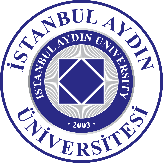 YAYIN SÜRECİ İŞ AKIŞ ŞEMASIYAYIN SÜRECİ İŞ AKIŞ ŞEMASIİş Akış Süreciİş Akış SüreciSorumlu                                                                 Hayır                             	                       Evet                                                                 Hayır                             	                       EvetYazarAkademik Çalışmalar Koordinasyon OfisiYayın Komisyon Başkanı Yayın Komisyon BaşkanlığıGörsel Tasarım KoordinatörlüğüAkademik Çalışmalar Koordinasyon Ofisi-Yayın Komisyon BaşkanlığıAkademik Çalışmalar Koordinasyon OfisiAkademik Çalışmalar Koordinasyon OfisiKütüphane ve Dokümantasyon Daire BaşkanlığıAkademik Çalışmalar Koordinasyon OfisiGörsel Tasarım KoordinatörlüğüAkademik Çalışmalar Koordinasyon OfisiGörsel Tasarım KoordinatörlüğüSatın Alma MüdürlüğüMütevelli Heyet Başkanlığı Görsel Tasarım Koordinatörlüğü 